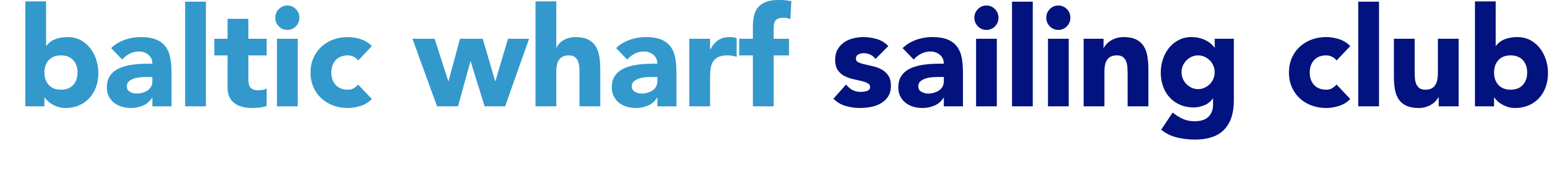 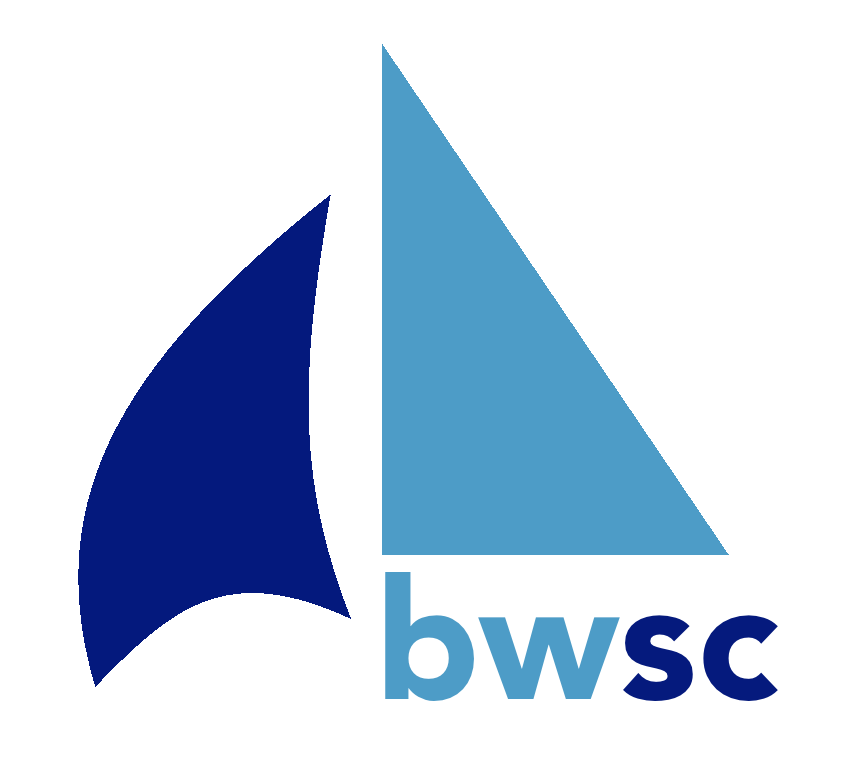 Membership Form	Sailing Experience ()Membership (due before 1st April for returning members) ()Boat Storage (due before 1st April) ()If you are on the waiting list, please do not include this payment. The club will ask you to pay for storage when a space is available.I consent to BWSC publishing photos online that include me.I consent to BWSC storing my personal information (this will be shared amongst the committee members and the HM).I consent for my phone number and email address to be published on the “members” part of the BWSC website. 	 I confirm that the above details are correct and that I have read and agree with the Baltic Wharf Sailing Club’s membership terms and conditions.Please contact the Membership Secretary or the Commodore if you are unable to accept the terms of the membership.Signature or NameDate	                	 	 	 	 	 	                   	 This completed form to be returned to: Adrian MacFarlane, BWSC Membership Secretary, 24 Elmgrove Road, Redland, Bristol BS6 6AJ Adrian.macfarlane@icloud.com  A copy of a current insurance certificate for any boat stored with the club is required before your membership application can be processed.Online payment to the following NatWest Bank account:  Please, put your name in the description field.Baltic Wharf Sailing & Cruising Club      		Sort Code:  56 00 40 	       Account number:  00354503BWSC MEMBERSHIP TERMS & CONDITIONSA full set of the Baltic Wharf Sailing & Cruising Club (hereupon referred to as BWSC) Club Rules by which all members must abide are available on the club website - https://www.balticwharfsailing.com/club-paperwork.  BWSC reserves the right to remove, add to or amend these rules at any time without prior notice.  All members should review any amendments before renewing their membership. By signing a membership form you confirm that all details supplied are correct at the time of signing to the best of your knowledge and that you, the signatory, hereby agree to abide by all terms, conditions, Club rules and procedures as detailed and any amendments made thereafter. By submitting this form you, the signatory, agree to carry out ‘Officer Of The Day’ (OOD) duties for every year that you hold membership of the BWSC.  New members will be placed with an experienced OOD officer.  Members bringing under-18s to BWSC activities and events accept responsibility for their supervision and safety. Members under the age of 18 years will be welcome to participate in club activities having made prior arrangements for their supervision with the club’s Committee. Should the membership or insurance details you have supplied require amendments post-submission of a membership form the club secretary must be immediately notified. A member may terminate their membership at any time by providing good notice to the club secretary.  A partial refund of any storage fees paid may be given at the discretion of the BWSC Committee. BOAT STORAGE – BWSC COMPOUND TERMS AND CONDITIONS All members using the BWSC boat storage compound agree to observe the following: You must return proof of craft insurance and personnel liability assurance with your application/renewal and undertake to maintain this insurance throughout your boat ownership.  Owners of boats stored at home are required to give their craft insurance details directly to the Harbour Master’s Office. The storage compound is to be maintained in a clean and tidy condition and free from weeds and rubbish. Only sailing dinghies and ancillary apparatus belonging to members of Baltic Wharf Sailing Club may be kept within the compound. You must keep the compound secure and prevent any attempt at trespass. Boats and equipment must not be stored in a dangerous or precarious manner. So as not to cause a nuisance, all halyards and covers must be firmly secured. Members storing boats must maintain boat insurance and public liability insurance at all times. Boats should not to cause obstruction or block access ways. Members must not underlet or transfer storage rights from one member to another or attempt to transfer storage rights with the sale of boats.  On cessation of club membership or sale of stored boats, storage rights will pass back to BWSC for re-allocation by the committee.  Storage fees will be chargeable on a pro-rata quarterly basis for occupancy periods of less than one year. Members renting boat storage space in the BWSC compound undertake to compete in a minimum of 7 BWSC races in each calendar year. Please refer to the BWSC Rules for the current ‘abandoned boats’ policy. Any breaches of storage terms and conditions will be reviewed by the BWSC committee.NameUnder 18y ()Address & postcodePhone no.EmailEmergency contact NamePhone no.RYA Level 1RYA Level 2Less than 12 monthsMore than 12 monthsPowerboat level 2Adult £100Senior (65y+) £70Students £5550% discount after 1st August1 Boat: £1202 Boats:  £240Late payment (After 1st of April): Contact Membership secretaryBoat (Name and Class)Sail NumberLocation(Club Compound / HM Compound / Dutch Barn)